 Piła, dnia 09.07.2024 r.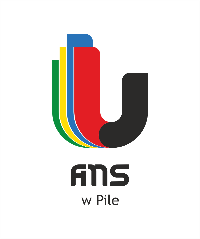 AG-2240/04/24Wyniki postępowania przetargowego„Sprzątanie obiektów Akademii Nauk Stosowanych im. Stanisław Staszica w Pile przy 
ul. Podchorążych 10 i ul. Żeromskiego 14”Działając na podstawie art. 253 ust. 2 ustawy z 11 września 2019 r. – Prawo zamówień publicznych (Dz.U. poz. 2019 ze zm.) – dalej ustawa Pzp, zamawiający informuje, że dokonał wyboru oferty najkorzystniejszej. Jako ofertę najkorzystniejszą uznano ofertę, złożoną przez wykonawcęKFK Serwis sp. z o.o., ul. Wrocławska 118, 55-002 Kamieniec WrocławskiWykonawcy, którzy złożyli oferty:AKBS Sp. z o.o., ul. Rudzicka 10 Wola Podłężna 62-510 Konin SYLROS Sp. z o.o., ul. Stanisława Wiechowicza 1/4 62-510 KoninEwenement Sp. z o.o., ul. Dąbrowskego 77A, 60-529 Poznań KFK Serwis sp. z o.o., ul. Wrocławska 118, 55-002 Kamieniec Wrocławski Impel Facility Services Sp. z o.o., ul. Antoniego Słonimskiego 1, 50-304 WrocławKonsorcjum: DGP CLEAN PARTNER Sp. z o.o., ul. Żytnia 15/23, 01-014 Warszawa, 7MG Sp. z o.o ul. Najśw. Marii Panny 14, 59-220 Legnica, CTG Sp. z o.o. ul. Najśw. Marii Panny 14 lok. 3, 59-220 Legnica Streszczenie i porównanie złożonych ofert						                        (-) Dorota Łuczkowska							         Specjalista ds. administracjiNr ofertyKryterium cenaRazem351,3551,354100,00100,00587,5187,51687,8687,86